Гомельская областная научно-практическая конференция учащихсяпо естественнонаучным и социально-гуманитарным направлениям «Поиск»Государственное учреждение образования «Средняя школа №13 г. Мозыря»Секция «Физика»Исследование яблока как физического и химического телаУчебно-исследовательская работаВыполнилКудревич Тимур Денисович,учащийся 11 класса Руководитель Дворак Сергей Леонидович,учитель физики Мозырь, 2017ОГЛАВЛЕНИЕВВЕДЕНИЕПочему именно яблоко? Во-первых, именно при виде падающего яблока Ньютону пришла в голову мысль, что сила притяжения не ограничивается поверхностью Земли, а простирается гораздо дальше, что привело к открытию закона всемирного тяготения. Во-вторых, упоминание о яблоке можно найти в Библии и египетских папирусах. В-третьих, о нем писал великий Гомер. В-четвертых, яблоки дают нам здоровье, так как в них содержится большое количество витамина С.В мире существует более 600 сортов сочного и полезного фрукта. В Государственный реестр Республики Беларусь внесено 48 сортов яблонь белорусской и иностранной селекции. Они различаются не только названиями. Сорта яблок отличаются друг от друга биологическими особенностями,  окраской, вкусом плодов, сроками их созревания и хранения, также различаются формой и размерами. Я задался вопросом: чем еще могут отличаться яблоки друг от друга?Цель:исследование яблока как физического тела и содержания витамина С в различных сортах яблок в зависимости от сроков  хранения фруктов.Для достижения поставленной цели предполагается решение следующих задач: определить среднюю плотность яблок различных сортов;исследовать и сравнить содержание витамина С в яблоках в зависимости от   их размера;сравнить содержание витамина Св свежих яблоках и  яблоках, подлежащих длительному хранению;выяснить степень влияния аскорбиновой кислоты на здоровье и жизнедеятельность человека.Объект исследования – яблоки сортов «белый налив», «штрифель», «медуница», «Алеся».Предмет исследования – физические и химические  характеристики яблок.ОСНОВНАЯ ЧАСТЬ1.Яблоко как основной источник витамина СПотребление витаминов большей частью населения земного шара не соответствует рекомендуемым нормам. Оно достаточно для предупреждения глубокого дефицита витаминов, но не достаточно для оптимального обеспечения потребности организма.Физиологическая потребность для взрослых – 90 мг/сутки (беременным женщинам рекомендуется употреблять на 10 мг больше, кормящим – на 30 мг). Физиологическая потребность для детей – от 30 до 90 мг/ сутки в зависимости от возраста. Для курящих людей и тех, кто страдает от пассивного курения, необходимо увеличить суточную норму потребления витамина C на 35 мг/сутки. В таблице (приложение 2)  представлена суточная норма потребления аскорбиновой кислоты (витамина C). Витамины необходимы для нормального протекания практически всех биохимических процессов в нашем организме. Они обеспечивают функции желез внутренней секреции, то есть выработку гормонов, повышение умственной и физической работоспособности, поддерживают устойчивость организма к воздействию неблагоприятных факторов внешней среды (жара, холод, инфекции, интоксикации). Недостаток витаминов в пище или изменение процессов их усвоения приводит к нарушению обмена веществ и в конечном счете к развитию гипо- и авитаминоза. Для того чтобы витамины могли выполнить свои важные функции, участвуя во всех жизненных процессах, связанных с нормальным обменом веществ, они должны в достаточном количестве поступать в организм, с ежедневно потребляемой нами пищей. 2.Яблоко как физическое телоРассмотрим яблоко как физическое тело. Всякое тело характеризуется массой и объёмом. Если мы определим эти параметры, то сможем вычислить плотность. Точнее говоря среднюю плотность. Яблоко неоднородно по составу. Для получения более точного результата будем использовать по 10 яблок каждого сорта.Плотность – отношение массы к объему. Плотность массы зависит от химического состава; главным образом от содержания влаги, сухих веществ и наличия воздуха в тканях. Чем выше содержание сухих веществ, тем выше плотность. Более высокая плотность яблок гарантирует больший выход готового продукта при переработке. Чем больше содержание газов в тканях плодов, тем меньше плотность.<ρ>=(m1+m2+m3+…+m10)/(V1+ V2+ V3+…+ V10)В таблице 1 представлен расчёт плотности различных сортов яблок.Таблица 1. Расчёт плотности различных сортов яблок3.Яблоко как химическое тело3.1 Сущность метода исследованияДля проведения эксперимента использована методика окисления аскорбиновой кислоты йодом (титриметрический метод анализа).При окислении аскорбиновой кислоты раствором йода протекает реакция по следующей схеме:I2 +C6H8O6 = C6H6O6 +2HIгде C6H8O6 – аскорбиновая кислотаC6H6O6 –дегидроаскорбиновая кислотаОборудование:фарфоровая ступка;пестик;дозатор-степпер;весы;электроплитка;мерный термостакан.Реактивы:спиртовой раствор йода (0,1%-й раствор);раствор крахмала;разбавленный раствор соляной кислоты.Приготовление раствора крахмала(Приложение1,рисунок 1): 1 г крахмала разводим в небольшом количестве воды, выливаем в стакан кипятка и кипятим 1 минуту. Приготовленный раствор можно хранить в холодильнике не более 1 недели.Приготовление спиртового раствора йода (Приложение1,рисунок 2): возьмём аптечный раствор пятипроцентного  йода, разбавим 2 мл.в 98мл. спирта и получим 0,1%-й раствор. 50 мл данного раствора соответствует 35 мг аскорбиновой кислоты.3.2 Последовательность исследовательской работы1. Взвешиваем взятое для исследований яблоко (Приложение1,рисунок 3) и заносим  данные в таблицу 1 (2-й столбец).2. Ножом из нержавеющей стали вырезаем ломтик яблока. Проба яблока должна быть взята от кожуры до сердцевины.3. Взвешиваем остаток яблока и вычисляем массу пробы. Заносим данные в таблицу (3-й столбец).4. Ломтик яблока помещаем в фарфоровую ступку с разбавленной соляной кислотой и тщательно растираем пестиком (Приложение1,рисунок 4).5. Добавляем раствор крахмала.6. Титруем смесь раствором йода до появления устойчивого синего окрашивания, не исчезающего в течение 10–15 с. Заносим данные в таблицу 
(4-й столбец). (Приложение1,рисунок 5).7. Рассчитываем количество раствора йода (в мл), необходимого для титрования целого яблока, заносим данные в таблицу (5-й столбец).8. Рассчитываем массу аскорбиновой кислоты в целом яблоке, заносим  данные в таблицу (6-й столбец).9. Рассчитываем (в %) содержание аскорбиновой кислоты в яблоке, заносим данные в таблицу (7-й столбец).3.3Методика расчёта результатов исследованияДля титрования использована пипетка.Яблоки сорваны и исследованы в августе.Опыт №1.Большое яблоко сорта Штрифель.1.Расчёт объёма раствора йода, необходимого для окисления аскорбиновой кислоты, содержащейся в целом яблоке:103*0,25/1=25,75мл, где 103 г – масса целого яблока;1,0 г – масса пробы яблока;0,25 мл – объем раствора йода, израсходованного на титрование пробы яблока.2. Расчёт массы аскорбиновой кислоты в целом яблоке (50 мл раствора 0,1%йода нейтрализует 35 мг аскорбиновой кислоты):25,75∙35/50=18,0мг=0,018г.3. Расчёт процентного содержания аскорбиновой кислоты в целом яблоке:0,018∙100%/35=0,051%.Опыт №2.Малое яблоко сорта Штрифель, сорванное в августе.1.Расчёт объёма раствора йода, необходимого для окисления аскорбиновой кислоты, содержащейся в целом яблоке: 37∙0,095/1=3,515мл, где 37 г – масса целого яблока; 1,0 г – масса пробы яблока;0,095 мл – объем раствора йода, израсходованного на титрование пробы яблока.2. Расчёт массы аскорбиновой кислоты в целом яблоке (50 мл раствора 0.1%йода нейтрализует 35 мг аскорбиновой кислоты):3,515∙35/50=2,5мг=0,0025г.3. Расчёт процентного содержания аскорбиновой кислоты в целом яблоке:Опыт №3. Большое яблоко сорта Медуница, сорванное в августе.1.Расчёт объёма раствора йода, необходимого для окисления аскорбиновой кислоты, содержащейся в целом яблоке:136∙0,325/5=8,8мл, где 136 г – масса целого яблока;5,0 г – масса пробы яблока;0,325 мл – объем раствора йода, израсходованного на титрование пробы яблока.2. Расчёт массы аскорбиновой кислоты в целом яблоке (50 мл раствора 0.1%йода нейтрализует 35 мг аскорбиновой кислоты):8,83∙5/50=6,16мг=0,0062г.3. Расчёт процентного содержания аскорбиновой кислоты в целом яблоке:0,0062∙100%/35=0,017%.Опыт№4.  Малое яблоко сорта Медуница, сорванное в августе.1.Расчёт объ1ма раствора йода, необходимого для окисления аскорбиновой кислоты, содержащейся в целом яблоке:20∙0,095/2=0,95мл, где 20 г – масса целого яблока;2,0 г – масса пробы яблока;0,095 мл – объем раствора йода, израсходованного на титрование пробы яблока.2. Расчёт массы аскорбиновой кислоты в целом яблоке (50 мл раствора 0.1%йода нейтрализует 35 мг аскорбиновой кислоты):0,95∙35/50=0,67мг=0,00067г.3. Расчёт процентного содержания аскорбиновой кислоты в целом яблоке:0,00067∙100%/35=0,0019%.ЗАКЛЮЧЕНИЕПлотность – отношение массы к объему. Плотность массы зависит от химического состава; главным образом от содержания влаги, сухих веществ и наличия воздуха в тканях. Чем выше содержание сухих веществ, тем выше плотность. Более высокая плотность яблок гарантирует больший выход готового продукта при переработке. Чем больше содержание газов в тканях плодов, тем меньше плотность. Яблоки сорта «Белый налив» имеют меньшую плотность, поэтому их не рекомендуется использовать для получения джемов и соков (малый выход готового продукта).Яблоки различных сортов имеют  различие в количественном содержании витамина С.С течением времени содержание витамина С в яблоках уменьшается.Витамин С равномерно распределен по всему объему яблока.Человек постоянно должен получать витамин С с пищей. Так как ген, отвечающий за образование одного из ферментов синтеза аскорбиновой кислоты, нефункционален. В процессе исследования изучено большое количество информации, использованы методики определения витамина С в яблоках, установлено изменение содержания витамина С под воздействием различных экологических факторов,  сроков хранения.Недостаток витамина С вызывает цингу – заболевание, приводящее к нарушениям образования коллагена и ряда других компонент соединительных тканей, к постепенному их разрушению. Повышается проницаемость и ломкость капилляров, возникают подкожные кровоизлияния. Замедляются и нарушаются процессы кроветворения, в частности синтез гемоглобина, что приводит к развитию анемии. Внешне цинга проявляется такими симптомами, как расшатывание и выпадение зубов, кровоточивость десен, отеки и боли в суставах, бледность кожных покровов, кровоизлияния, плохое заживление ран, различные поражения костей.Яблоки являются основным источником витамина С. Англичане говорят: «Съедая каждый день яблоко, ты экономишь на враче». В древности яблоки, запечённые в золе,  народные лекари давали больным простудой, а натёртые с жиром прикладывали к ранам для быстрого заживления. Яблоки дарят нам не только здоровье, но и красоту.И всё потому, что в них, наряду с витамином С,  содержатся необходимые организму минеральные вещества (калий, фосфор, кальций, магний, много железа).Плоды яблони являются одними из самых популярных фруктов в мире, кроме того что их употребляют в пищу в свежем виде, количество и многообразие рецептов из яблок просто поражает воображение (от привычных намсухофруктов и соков до экзотических десертов из маринованных яблок).Кроме пищевой промышленности яблоки широко используют в косметологии и медицине. Благодаря им лучше становятся кожа и волосы. Косметические маски из яблок удаляют веснушки, увлажняют сухую кожу (Приложение 3).          Яблоки — не только вкусные, но и полезные фрукты, которые к тому же доступны круглый год. Яблоки рекомендуют при гипертонии, анемии, подагре, пониженной кислотности желудочного сока, мочекаменной болезни, ожирении, артрите, запорах и дизентерии. Кислые яблоки полезны при диабете, смягчают головную боль, помогают при бессоннице и нормализую сон. Терпкие на вкус яблоки полезны людям, с повышенной ломкостью кровеносных сосудов.Следует отметить, что калорийность плодов яблок невелика, в пределах 40-60 калорий в 100г. съедобной части. Она в два раза меньше, чем в картофеле и в пять раз меньше, чем в зерне. Однако вкусовые достоинства плодов яблок намного превалируют над их калорийностью и способствуют улучшению обмена веществ. В плодах яблок содержится 0,4-0,9% минеральных веществ. Причём в их состав входит более 66 ценных элементов, в том числе калий, натрий, кальций, железо, фосфор.Список литературы1.Фролов, А.С. Домашняя лаборатория/А.С.Фролов// Юный техник. – 1980. -  №6. – С.74-75.2. Ермолаев, М. В. Биологическая химия/ М.В. Ермолаев. - М.: Медицина, 1983. -  298 с. 3. Макаров, И.А. Химия и здоровье / И.А.Макаров. – М.: Просвещение, 1985. – 145 с4. Мозгов, И.Е. Фармокология / И.Е. Мозгов. – М.: Сельхозиздат, 1954. – 559 с. 5. Покровский, В.И. Домашняя медицинская энциклопедия/ В.И.Покровский. – М.: Медицина, 1993. - 320 с.Приложение 1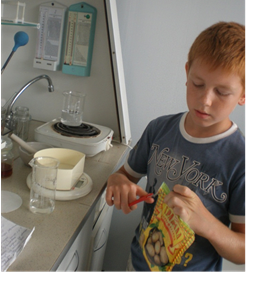 Рисунок 1.                                                 Рисунок 2. Рисунок 5.Приложение 2Таблица. Суточная норма потребления аскорбиновой кислоты 
(витамина C)Приложение 3Опыт№5. (Проводится по методике,описанной выше). Яблоки  исследованы  в сентябре.Большое яблоко сорта Штрифель.Малое яблоко сорта Штрифель.Большое яблоко сорта Медуница.Малое яблоко сорта Медуница.Таблица 2.  Результаты эксперимента.СентябрьОпыт№6. (Проводится по методике,описанной выше). Яблоки исследованы в октябре.Большое яблоко сорта Медуница.Малое яблоко сорта Медуница.Таблица 3.  Результаты эксперимента.ОктябрьПриложение 4Рецепт 1: натереть 1 яблоко, смешать с 1 чайной ложкой сметаны или оливкового масла и 1 чайной ложкой крахмала. Нанесите на лицо и шею на 20 минут, затем смойте тёплой водой. Рецепт 2: натереть 1 яблоко на мелкой тёрке, добавьте 1 чайную ложку мёда и 1 столовую ложку размельчённых в кофемолке овсяных хлопьев. Нанесите на лицо и шею на 20 минут, затем смойте тёплой водой. ВведениеОсновная часть             31. Яблоко как основной источник витамина С42. Яблоко как физическое тело53.Яблоко как химическое  тело  3.1.Сущность метода исследования6  3.2.  Последовательность исследовательской работы7  3.3.  Методика расчёта результатов исследования9Заключение11-12Список литературы13Приложения14-18Сортm, гV, см3<ρ>, г/см3Белый налив850,510500,81Медуница833,910000,834Штрифель976,611200,872Алеся118,313000,91Сорт яблокМасса целого яблока, гМасса пробы яблока, гКоличество раствора I2, израсходован-ного на титрование пробы яблока, млКоличество раствора I2, израсходованного на титрование целого яблока, млМасса аскорбиновой кислоты в яблоке, гСодержаниеаскорбиновой кислоты в яблоке, %Штрифель(большое яблоко)10310,2525,750,0180,051Штрифель (маленькое яблоко)3710,0953,5150,00250,007Медуница (большое яблоко)13650,3258,80,0090,017Медуница маленькое яблоко)2020,0950,950,000670,0019Рисунок 3. Рисунок 4.ПолВозрастНормы потребления аскорбиновой кислоты (витамина C), мг/суткиМладенцыдо 6 месяцев40Младенцы7-12 месяцев50Дети1-3 года15Дети4-8 лет25Дети9-13 лет45Девушки14-18 лет65Юноши14-18 лет75Мужчины19 лет и старше90Женщины19 лет и старше75Сорт яблокМасса целого яблока, гМасса пробы яблока, гКоличество раствора I2, израсходованного на титрование пробы яблока, млКоличество раствора I2, израсходованного на титрование целого яблока, млМасса аскорбино-вой кислоты в яблоке, гСодержа-ние аскорбино-вой кислоты в яблоке, %1234567Штрифель(большое яблоко)13020,319,50,0130,037Штрифель(маленькое яблоко)3220,152,40,0020,0057Медуница(большое яблоко)15050,42512,750,0060,0257Медуница(маленькое яблоко)2830,0950,8860,000620,00177Сорт яблокМасса целого яблока, гМасса пробы яблока, гКоличество раствора I2, израсходо-ванного на титрование пробы яблока, млКоличество раствора I2, израсходованного на титрование целого яблока, млМасса аскорбиновой кислоты в яблоке, гСодержа-ние аскорбиновой кислоты в яблоке, %1234567Медуница (большое яблоко, ближе к середине)14020,0503,50,002450,007Медуница (большое яблоко, дальше от середины)14070,1753,50,002450,007Медуница маленькое яблоко7550,1251,8750,001310,00374